Exploring Financial Identity through Mathematics and Statistics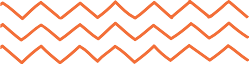 Managing your moneyWhat does it mean to effectively manage your money? About this resourceThis resource supports learners to investigate how to effectively manage money. It explores budgeting, needs and wants and short-, medium- and long-term goal setting. View the Level 4 and 5 achievement objectives related to this learning experience here. 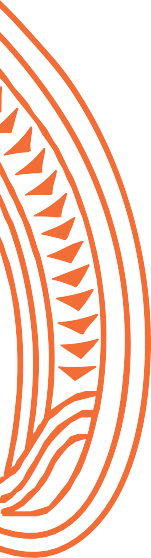 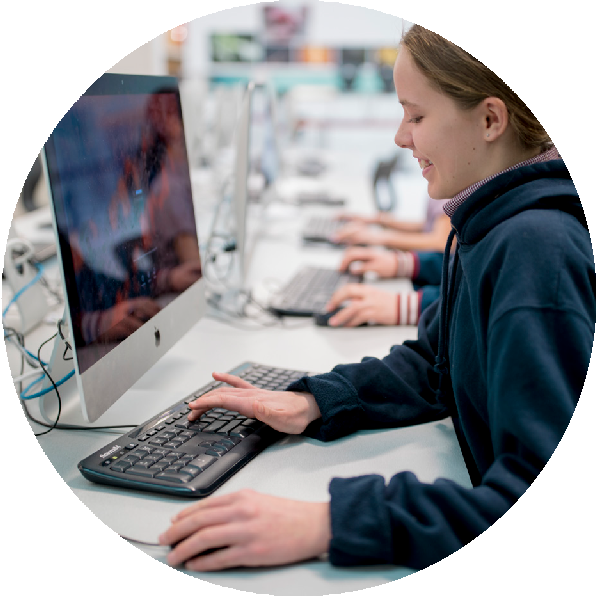 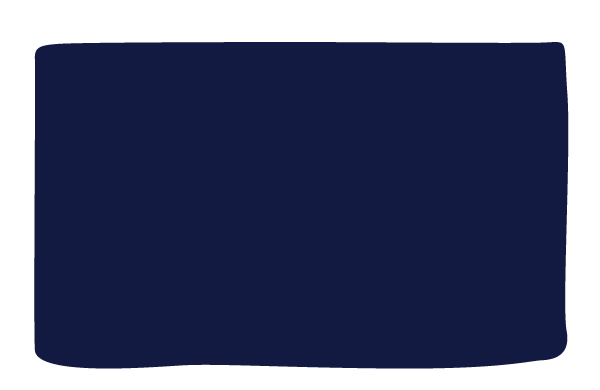 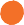 SOLO taxonomyThe learning experiences in this resource are aligned to SOLO Taxonomy to ensure cohesiveness, constructive alignment and cognitive stretch for all learners. This gives                    you choices throughout the learning process.Sorted themes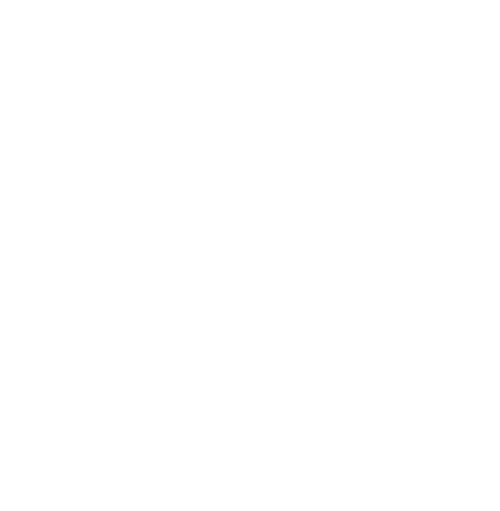 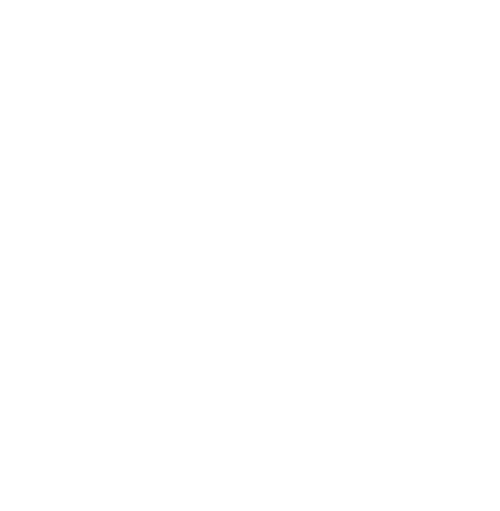 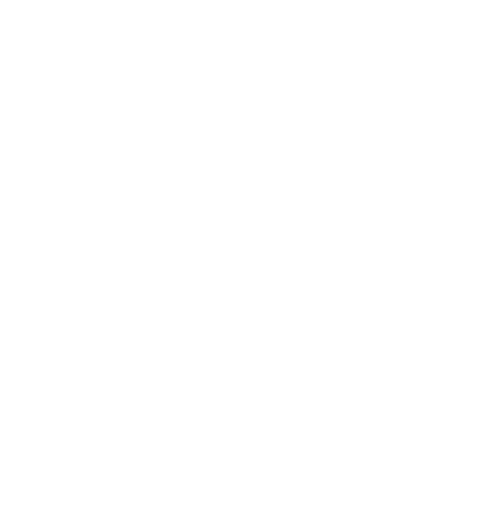 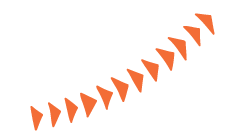    Learning experiences   Learning experiences continued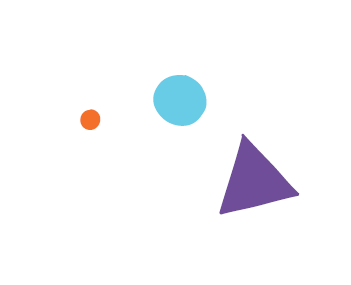             Need it/Know it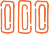           Think It/Link it 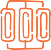           Extend it/Defend it 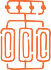 Make connections to what you aready know. This is the starting point for new learning.Link your ideas and make connections to build new knowledge and understandings. Learn about the perspective and insights of others.Extend your learning by applying it to new contexts. Find evidence, validate sources, summarise your thinking and present your findings to clarify.    Need it/Know it      Think it/Link it      Extend it/Defend it Explain what it means to manage your money. Complete Planning your financial future. Read, analyse, and discuss the infographic managing my moneyExplore ideas about setting goals and how to achieve them through generating a budget.  Use the Sorted budgeting tool to help explore different categories of expenses. (You will need an understanding of percentages and fractions).Define the time frames for short-term, medium-term, and long-term goals.  Describe times when you have set any short-term, medium-term, or long-term goals for yourself.Explain how plans for managing money help individuals, whānau, organisations, and governments to reach their goals.Select and apply money management tools to manage your money (ie: formalised budget).Read Planning your financial future.On Decide what to save for – How, when, and how much?, go to “Your turn to explore setting goals and making a budget”. Compare foreign currencies and discuss taxes on goods purchased from overseas.Prioritise Simon’s needs and wants and explain how to rank these.On , go to “Explore setting goals and managing your money”. Explain possible impacts on your financial plan.Consider any relevant short-term, medium-term, and long-term factors that may impact on your plan and explain why these are relevant by hyperlinking to your plan.Create a plan to manage money for an event such a family gathering.Evaluate this plan.Create a budget for your identified short-, medium-, and/or long-term goals.  Describe how you are going to budget from your income and/or savings.  Make sure you show your calculations and communicate the logic behind your problem solving.  Create a plan for Leoni to manage her money so that she can reach her goal of owning a car in a shorter amount of time. Suggest some different pathways she could explore. Using the prompting questions below reflect on how needs and wants shape your identity:Does your identity depend on having certain labels to wear?Are wants enablers or barriers to your identity?   Need it/Know it      Think it/Link it      Extend it/Defend it Compare needs and wants. Write a statement differentiating between the two. In pairs, discuss the following items and classify as a need or a want.CarFoodPhoneRead Planning a family picnic and identify Simon’s choices as needs or wants. Justify your decisions to a partner. Complete Planning your financial future. Explain any commitments and outgoings that will impact on the financial plan.On Planning your financial future, go to the extension activity. Justify your choices of ratio amounts for the different categories, linking them back to Leoni’s overall goals.Describe aspects of your spending that are more a want than a need. Give an example.Explain how your ideas about ‘what is a need and a want’ have changed after this learning.